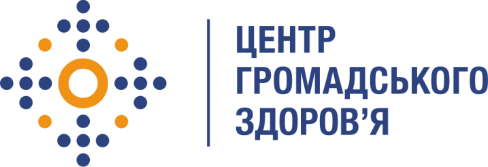 Державна установа 
«Центр громадського здоров’я Міністерства охорони здоров’я України» оголошує конкурс на посаду провідного фахівця відділу координації освітніх програм (розробника тренінгів) в рамках програми «Прискорити темпи зменшення рівня захворюваності на туберкульоз та ВІЛ за рахунок забезпечення загального доступу до своєчасної та якісної діагностики і лікування туберкульозу, шляхом розширення доказової медичної профілактики, діагностики та лікування ВІЛ та створення стійкої та життєздатної системи охорони здоров'я» гранту Глобального фонду для боротьби зі СНІДом, туберкульозом та малярією Назва позиції: Провідний фахівець відділу координації освітніх програм (розробника тренінгів)Інформація щодо установи:Головним завданнями Державної установи «Центр громадського здоров’я Міністерства охорони здоров’я України» (далі – Центр) є діяльність у сфері громадського здоров’я. Центр виконує лікувально-профілактичні, науково-практичні та організаційно-методичні функції у сфері охорони здоров’я з метою забезпечення якості лікування хворих на cоціально-небезпечні захворювання, зокрема ВІЛ/СНІД, туберкульоз, наркозалежність, вірусні гепатити тощо, попередження захворювань в контексті розбудови системи громадського здоров’я. Центр приймає участь в розробці регуляторної політики і взаємодіє з іншими міністерствами, науково-дослідними установами, міжнародними установами та громадськими організаціями, що працюють в сфері громадського здоров’я та протидії соціально небезпечним захворюванням.Основні обов'язки:Підготовка та погодження із зацікавленими сторонами плану розробки навчальних курсів в рамках проекту.Забезпечення розробки пакетів навчальних курсів, що включає матеріали лекцій та практичних занять, презентації, практичні завдання, тести, матеріали для самостійного вивчення, відповідно до погодженого плану та згідно з стандартами та вимогами Центру громадського здоров’я МОЗ України. Координація та забезпечення методичного супроводу роботи контент-експертів, що розроблятимуть навчальні матеріали. Надання методичної підтримки міжрегіональним тренінговим центрам у розробці та впровадженні пакетів навчальних матеріалів.Впровадження в навчальний процес закладів вищої освіти навчальних курсів з питань громадського здоров’я.Розробка та впровадження освітніх стандартів з питань громадського здоров’я. Вимоги до професійної компетентності:Вища освіта.Досвід розробки навчальних / методичних матеріалів. Знання основних підходів в освіті дорослих.Знання нормативних документів, що регулюють сферу вищої освіти та безперервного професійного розвитку в УкраїніЗнання англійської мови на рівні не нижче upper intermediate.Резюме мають бути надіслані електронною поштою на електронну адресу: vacancies@phc.org.ua. В темі листа, будь ласка, зазначте: «85-2018 Провідний фахівець відділу координації освітніх програм (розробника тренінгів)».Термін подання документів – до 21 серпня 2018 року, реєстрація документів 
завершується о 18:00.За результатами відбору резюме успішні кандидати будуть запрошені до участі у співбесіді. У зв’язку з великою кількістю заявок, ми будемо контактувати лише з кандидатами, запрошеними на співбесіду. Умови завдання та контракту можуть бути докладніше обговорені під час співбесіди.Державна установа «Центр громадського здоров’я Міністерства охорони здоров’я України»  залишає за собою право повторно розмістити оголошення про вакансію, скасувати конкурс на заміщення вакансії, запропонувати посаду зі зміненими обов’язками чи з іншою тривалістю контракту.